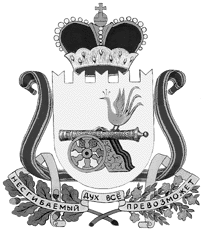 ВЯЗЕМСКИЙ РАЙОННЫЙ СОВЕТ ДЕПУТАТОВРЕШЕНИЕот 10.06.2019  № 52О назначении выборов депутатов Вяземского районного Совета депутатов шестого созываВ соответствии с пунктом 7 статьи 10, пунктом 1 статьи 81.1 Федерального закона от 12 июня 2002 года № 67-ФЗ «Об основных гарантиях избирательных прав и права на участие в референдуме граждан Российской Федерации», статьей 7 областного закона от 03 июля 2003 года №41-з «О выборах органов местного самоуправления в Смоленской области», Уставом муниципального образования «Вяземский район» Смоленской области, Вяземский районный Совет депутатов РЕШИЛ:1. Назначить выборы депутатов Вяземского районного Совета депутатов шестого созыва на 8 сентября 2019 года.2. Опубликовать настоящее решение в газете «Вяземский вестник».И.п. председателя Вяземского районного Совета депутатов 				         Е.В. Зверьков